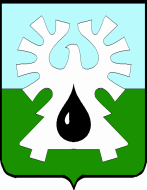 ГОРОДСКОЙ ОКРУГ УРАЙХАНТЫ-МАНСИЙСКОГО АВТОНОМНОГО ОКРУГА - ЮГРЫДУМА ГОРОДА УРАЙРЕШЕНИЕот  24 марта 2023 года                                     	  	                                 № 13О внесении изменений в Порядок управления и распоряжения муниципальным жилищным фондом коммерческого использования города Урай	Рассмотрев представленный главой города Урай проект решения Думы города Урай «О внесении изменений в Порядок управления и распоряжения муниципальным жилищным фондом коммерческого использования города Урай», Дума города Урай решила:	1. Внести изменения в Порядок управления и распоряжения муниципальным жилищным фондом коммерческого использования города Урай, определенный решением Думы города Урай от 29.05.2008 №54 (в редакции решений Думы города Урай от 27.11.2008 №96, от 25.06.2009 №59, от 23.09.2010 №72, от 26.05.2011 №26, от 28.02.2013 №8, от 28.11.2013 №72, от 26.06.2014 №33, от 24.12.2015 №150, от 20.09.2018 №51, от 19.12.2019 №99, от 24.09.2020 №67):1.1. В разделе 2:1.1.1. В пункте 2.1:абзац шестой изложить в новой редакции:«- руководителям хозяйственных обществ с долей участия муниципального образования в уставном капитале;»;дополнить абзацем одиннадцатым следующего содержания:        «-гражданам Российской Федерации и иностранным гражданам, постоянно проживающим на территориях Донецкой Народной Республики, Луганской Народной Республики, Запорожской области, Херсонской области, вынужденно покинувшим жилые помещения и прибывшим в город Урай после 24 февраля 2022 года.».1.1.2. Подпункт «е» пункта 2.3 признать утратившим силу.1.2. Подпункты «г», «д» абзаца первого пункта 3.3 раздела 3 признать утратившими силу.1.3. Подпункт «з» пункта 5.3 раздела 5 признать утратившим силу.2. Опубликовать настоящее решение в газете «Знамя».Председатель Думы города Урай                 Председатель Думы города Урай                 Исполняющий обязанности главы города УрайИсполняющий обязанности главы города УрайА.В.ВеличкоА.Ю. Ашихмин27 марта 2023 год27 марта 2023 год